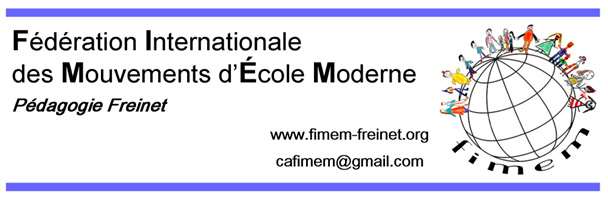 CANADA 2020PROCURATION/PROXY/ REPRESENTACIÓNPour voter à l’AG de la Ridef Québec  (Canada), les cotisations de 2016 à 2020 (+10%) doivent être à jour et les rapports d’activités 2018-2019 doivent être remis/ To vote at the AG of the Ridef in Quebec (Canada), the membership fees (+10%) from 2016 to 2020 must be up to date and the 2018-2019 activity reports must be submitted/  Para votar en la Junta General de la Ridef en la ciudad de Quebec (Canadá), las cuotas de 2016 a 2020 (+10%) deben estar al día y se deben presentar los informes de actividades de 2018-2019.   Le mouvement pédagogique/The pedagogical movement/El movimiento pedagógico#…………………………………………………………………………………………………………………………………………nom du mouvement/name of the movement/ nombre del movimientodélègue/delegates/delega#………………………………………………………………………………………………#………………………………………………………………………………………………#………………………………………………………………………………………………Nom de la/des personne/s // name of the person/s//nombre de la/s persona/sPour voter à l’Assemblée Générale de la FIMEM, idéalement une personne ne peut détenir plus d’un droit de vote / To vote on at the FIMEM General Assembly, ideally, a person cannot hold more than one voting right.  / Para Votar en la Asamblea General de FIMEM, idealmente, una persona no puede tener más de un derecho de voto.. NOUVEAU -Pour être un agent de liaison jusqu’à la prochaine Ridef/ NEW-To be a liaison agent until the next Ridef/ NUEVO-Ser un agente de enlace hasta el próximo Ridef             Signé à /signed at  / Firmado en  __________________(lieu/place/lugar)#Le/the/e candidat,  delegate, delegado_____________________________ (date/fecha)___________________Signature du responsable du mouvement/Signature of the responsible of the movement/Firma de la responsable del movimiento.#…………………………………………………………………………………………….Retourner ce document par e-mail à cafimem@gmail.com avant le 15 juin 2020Send back this document via e-mail at cafimem@gmail.com before June 15th 202 Envíe este documento por correo electrónico a cafimem@gmail.com antes del 15 de junio de 2020Le Conseil d’Administration de la FIMEMThe Board of Directors of FIMEMEl Consejo de Administración FIMEM